Fitzgerald5 Causes of the Civil War -  #1 - Power in the GovernmentMissouri Compromise https://app.schooltube.com/video/436db78092287c71bdfb/The_Missouri_Compromise1819 - 11 free states and 11 slave states - balance of power in SenateMissouri sought admission as slave stateBUT -  above the latitude where cotton can be grownNortherners see it as Southern aggression - a move to control SenateHenry Clay proposes compromiseMaine free, Missouri slave - preserve balanceDRAWS A LINE !  - all other states formed north of 43'40" must be freeAnnexation of Texas and War with MexicoNew Republic of Texas hopes to be annexed  to U.S. as a new slave stateNorth used majority in House to block for 10 yearsPolk wins election by talking about expansion  - MANIFEST DESTINY!!! immediately splits Oregon with Britain asked Congress to admit Oregon free and Texas slavethen purposefully angers Mexico to start warsent troops onto disputed area near border - U.S. soldier shot got Congress to declare war saying, "American blood has been shed on American soil!"South and West voted together - North losesLincoln gives first speech in Congress  to protest going to warWilmot Proviso - https://www.youtube.com/watch?v=nd-JPPnWF9gLand obtained from Mexican-American War would be open to slavery open to slavery south of 43'40" linea special condition added to a legal document - proviso = "provided that . . ."Wilmot proposed addition to the treaty that ends the war  – Ban slavery in any land obtained from MexicoSouth blocks proposal in Senate – but worriedCalifornia’s Application for Statehood and The Compromise 0f 1850 https://www.youtube.com/watch?v=uvlUqV1vwTcCalifornia first state to form from land obtained from Mexico - gold discovered 6 month after warMiners give population to become state almost immediatelyWould permanently tip the balance in Senate - more free statesSoutherners threaten to secede (pull out) of UnionCompromiseFor North - California - free stateBanned buying and selling of slaves  in Washington, D.C.For SouthPopular sovereignty - a vote of the people in each territory would decide whether it became a free or slave statesA stronger fugitive slave lawKansas-Nebraska Act - Popular Sovereignty - https://www.youtube.com/watch?v=oWww0YIf-JE&t=1sStephen Douglas  - senator from Illinois - proposes pop. sov. Southerners blocking the statehood of Nebraska because it will be freeIllinois needs to get Nebraska to be a state- then can build a railroad from Chicago to the Pacific through Nebraska Each new territory would take a vote and decide for itselfBleeding Kansas - https://www.youtube.com/watch?v=TqZJc7B8xscPopular Sovereignty causes  violenceBoth pro-slavery and anti-slavery supporters flood into Kansas want to be majority when vote on Kansas constitution held not really to be permanent settlersOver 5,000 pro-slavery supporters crossed from Missouri to vote illegallyonly 3,000 votes really in Kansas.Anti-slavery settlers refuse to accept the vote start their own governmentSo then there are two governments Pro-slavers attack Free capital -  burn buildings in anti-slave government capitalGroup led by John Brown - murders five pro -slaversViolent bands of pro-slave and anti-slave fighters roam the state.Dred Scott Decision - https://www.youtube.com/watch?v=9m-0HGFbtxA (start at :41)Supreme Court decision made slavery legal in every state!Facts of Case - A slave sued for his freedom because his master had taken for some time to live in free territoriesQuestion for the Court - Does the Constitution say that living in a free territory or state make you free?Answer – No, for two reasons -Courts cannot even hear slaves’ pleas because they are not citizens.Slaves are property onlyConstitution protects the right to property. State laws cannot take property away.So no state or territory can prohibit slavery.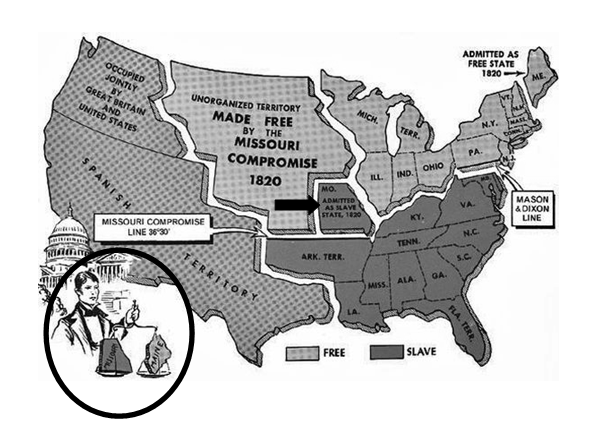 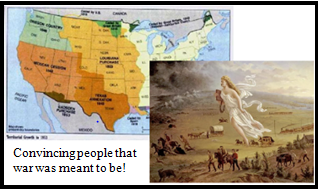 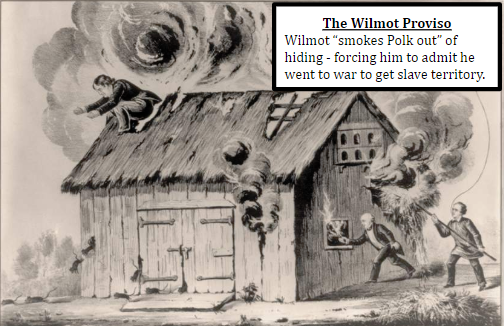 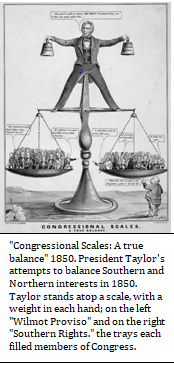 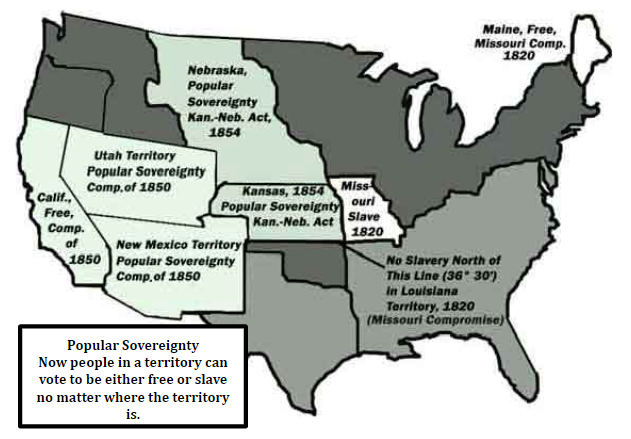 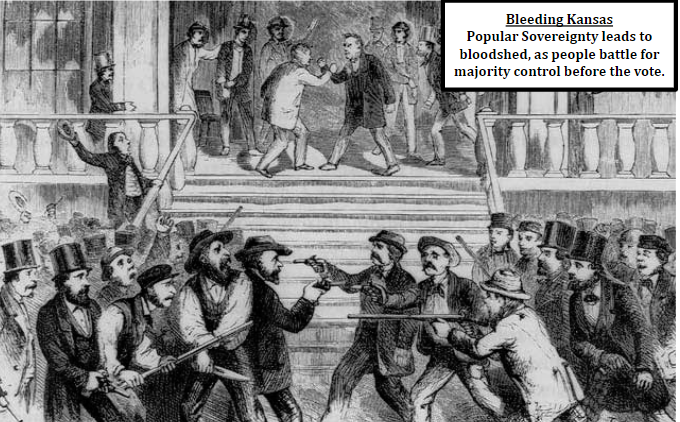 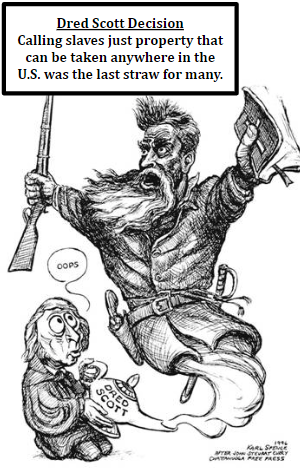 